Темы курсовых работ по дисциплине «Авиационные приборы»19. .Приборы контроля работы авиадвигателей и агрегатов ВС.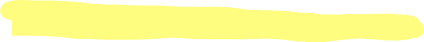 